 2019 BC High School Basketball Championships Feb, 23 – March 9 , 2019Media Credentials must be obtained from Langley Events Centre for anyone wishing to cover the  2019 BC High School Provincial Basketball Tournaments.  These credentials will permit entry into the Langley Events Centre as well as providing access to the media seating area (if applicable) and media room (if available). A maximum of 2 per will be made available to each requesting party.  In some cases the media pass will be charged at the same cost as tournament entry.To obtain credentials, please e-mail a request on company letterhead, 24 hours in advance of the desired date of attendance to Tyler Dinwoodie at tdinwoodie@langleyeventscentre.com   Credentials can be picked up at the LEC Ticket Office (located between Gate 1 and 2) during open Ticket Office hours once your request has been confirmed.   Questions can be directed to Tyler Dinwoodie at 604.363.4275 or Christina Brown at 778.240.9567RE: Photographers By signing this agreement, you are aware that your photographs or Video CANNOT be sold or used in any commercial form other than for legitimate news media use without the express written consent of LANGLEY EVENTS CENTRE and the 2019 BC High School Basketball Championships Tournament Committee(s). The holder of the credentials also agrees to the following rules: - Proper gym footwear must be worn at all times- Spectator views must not be blocked- No baseline access in arena at the width of the key or gyms at the width of black padding- There is no access to play area during game play or introductions- No access behind players benches or scorers table- Proper pass must be displayed around neck at all times**Must be completed in fullI, the undersigned, have read and understood this contract. Name: (please print) _______________________________________ Company: (please print) ____________________________________ Dated: _____________ (month) ________ (day) ___________ (year) Signature: ________________________________________________ 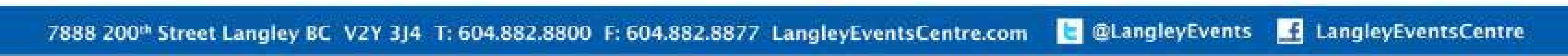 